Evaluation of "Food Waste"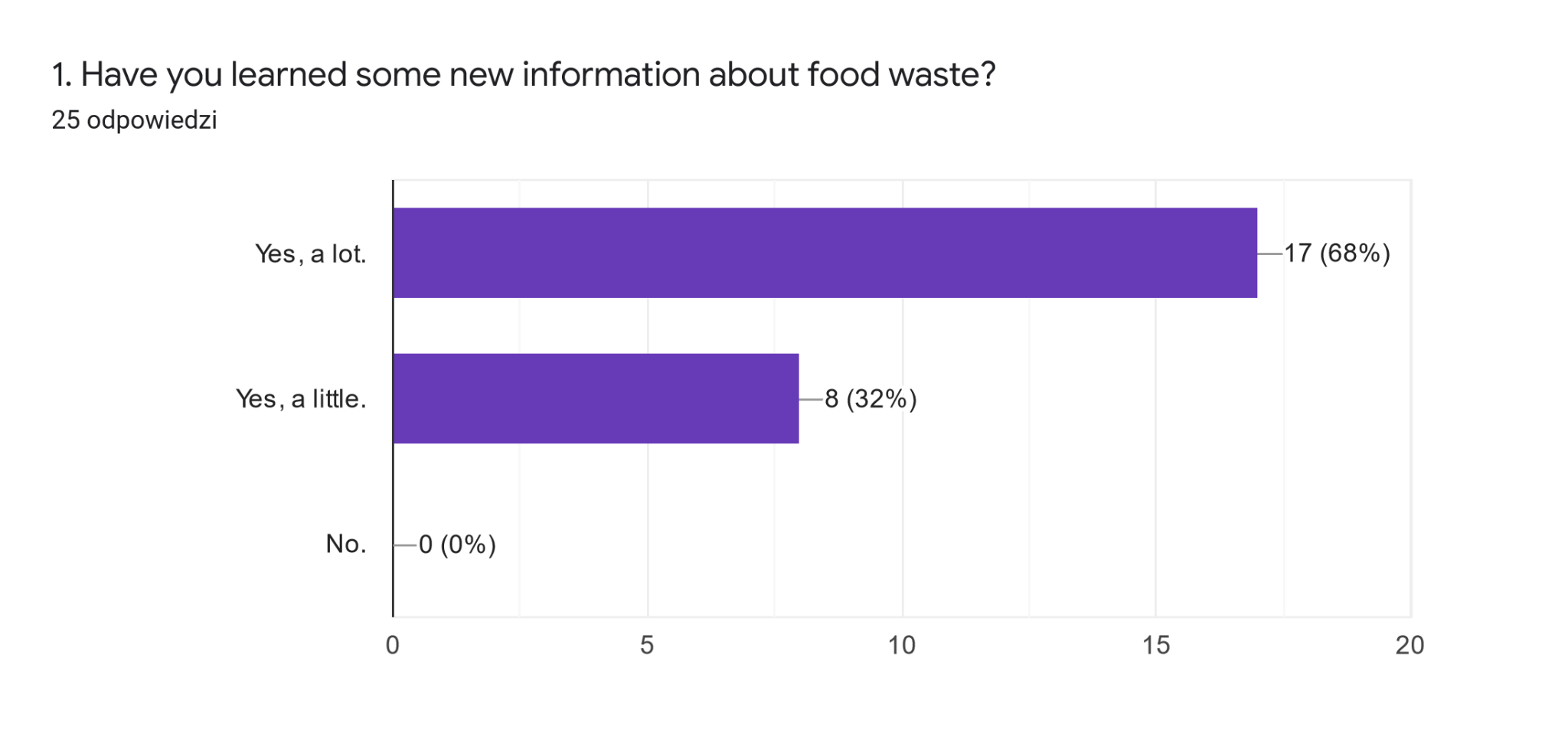 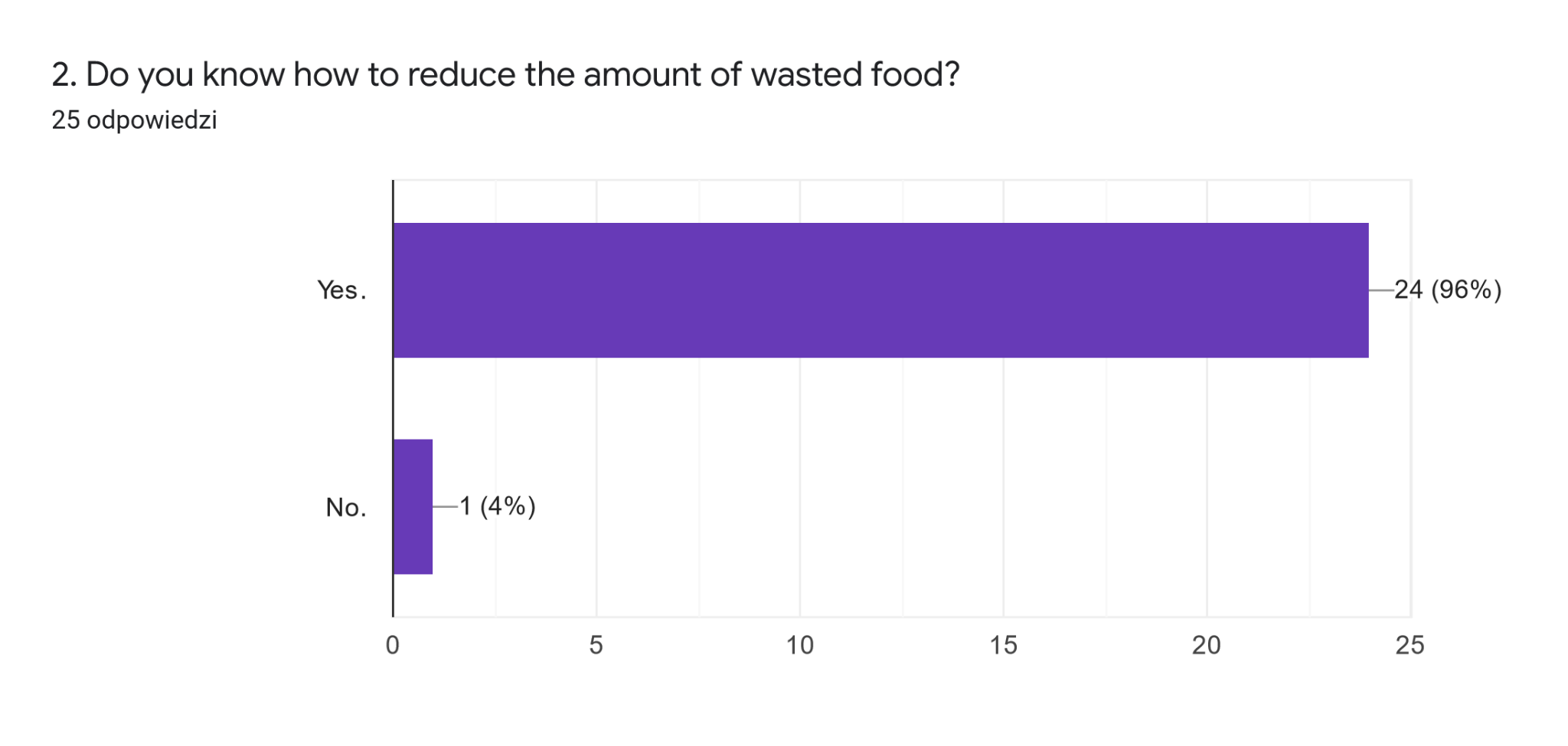 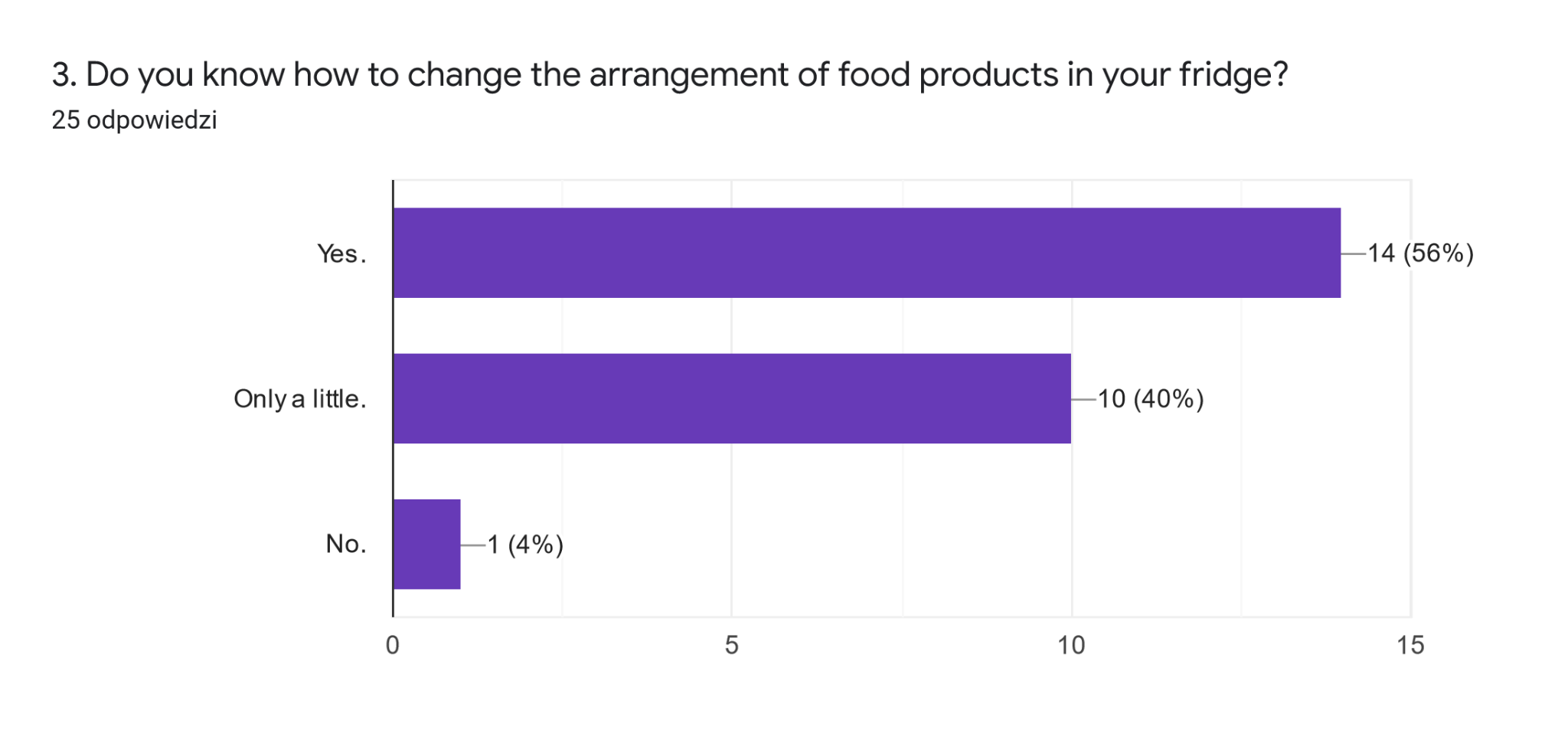 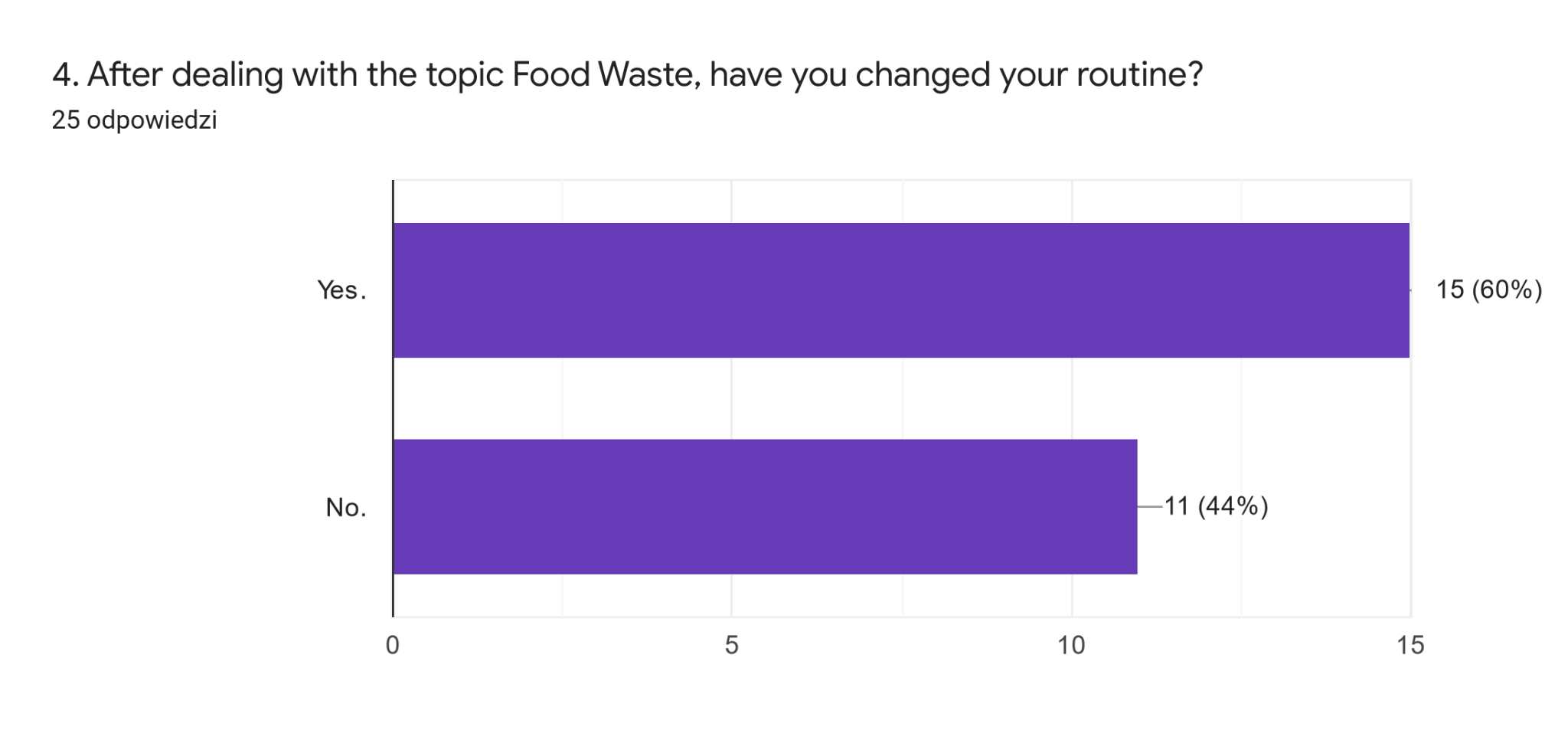 5. If your answer in the question about routine, was yes, please explain how you have changed your daily routine.25 odpowiedzi.-noI eat very much food, i don't have routine exactlyI tried not to waste much foodI wake up in the morning, I don't have breakfast, I go to school and at 11 am for recess I eat a sandwich.Now, we are trying to reduce the amount of food waste in my houseI've started recycling and I've reorganized my fridge in a better way.I changed the distribution of the products in my fridge. I cook with leftovers.I changed my routine, I use food scraps in the new kitchen's machinei haventim trying to make dishes from the food, which id wasteI don't waste that much food, I make purchase listsYes/Yes we changed the position foodless food waste, different arrangemend of the fridgefridge rearragenment, using all the food i buy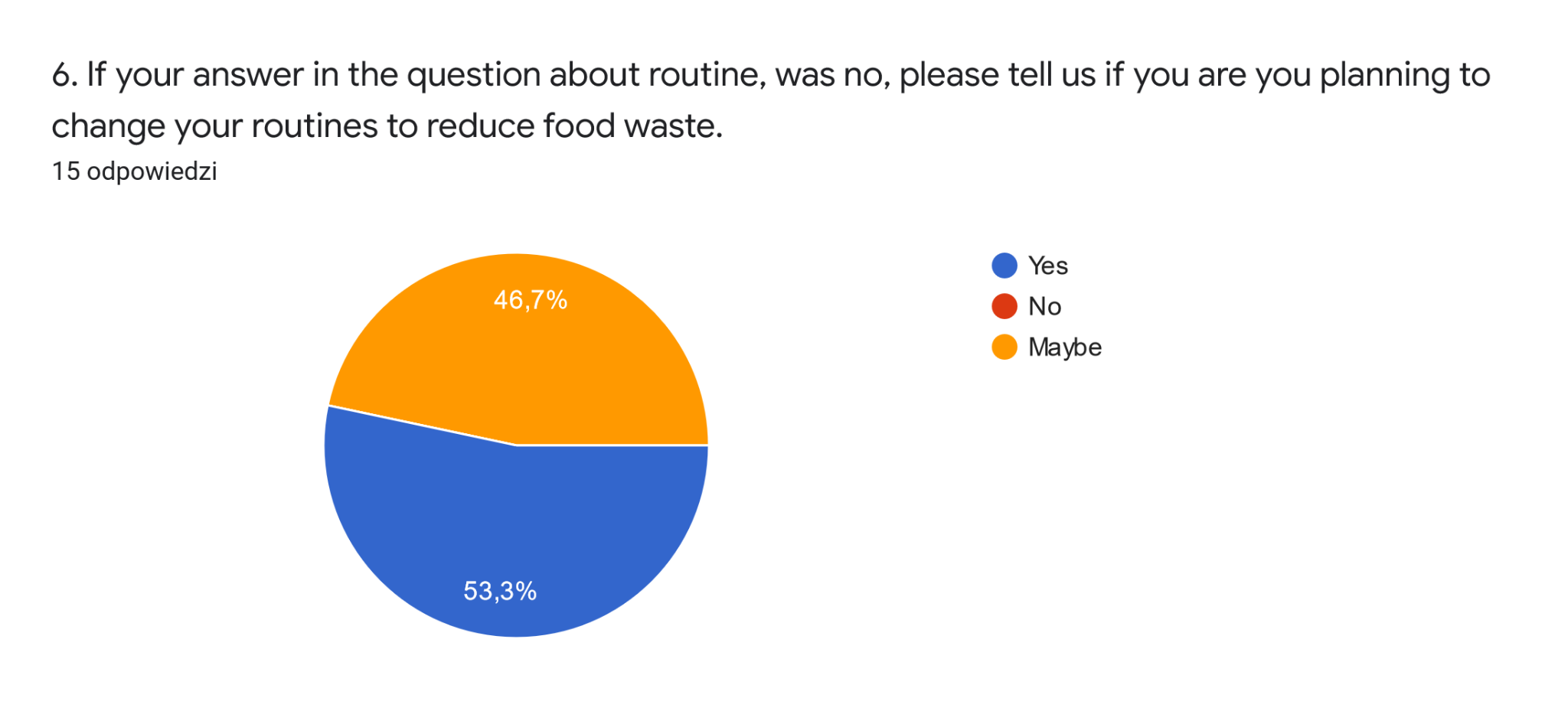 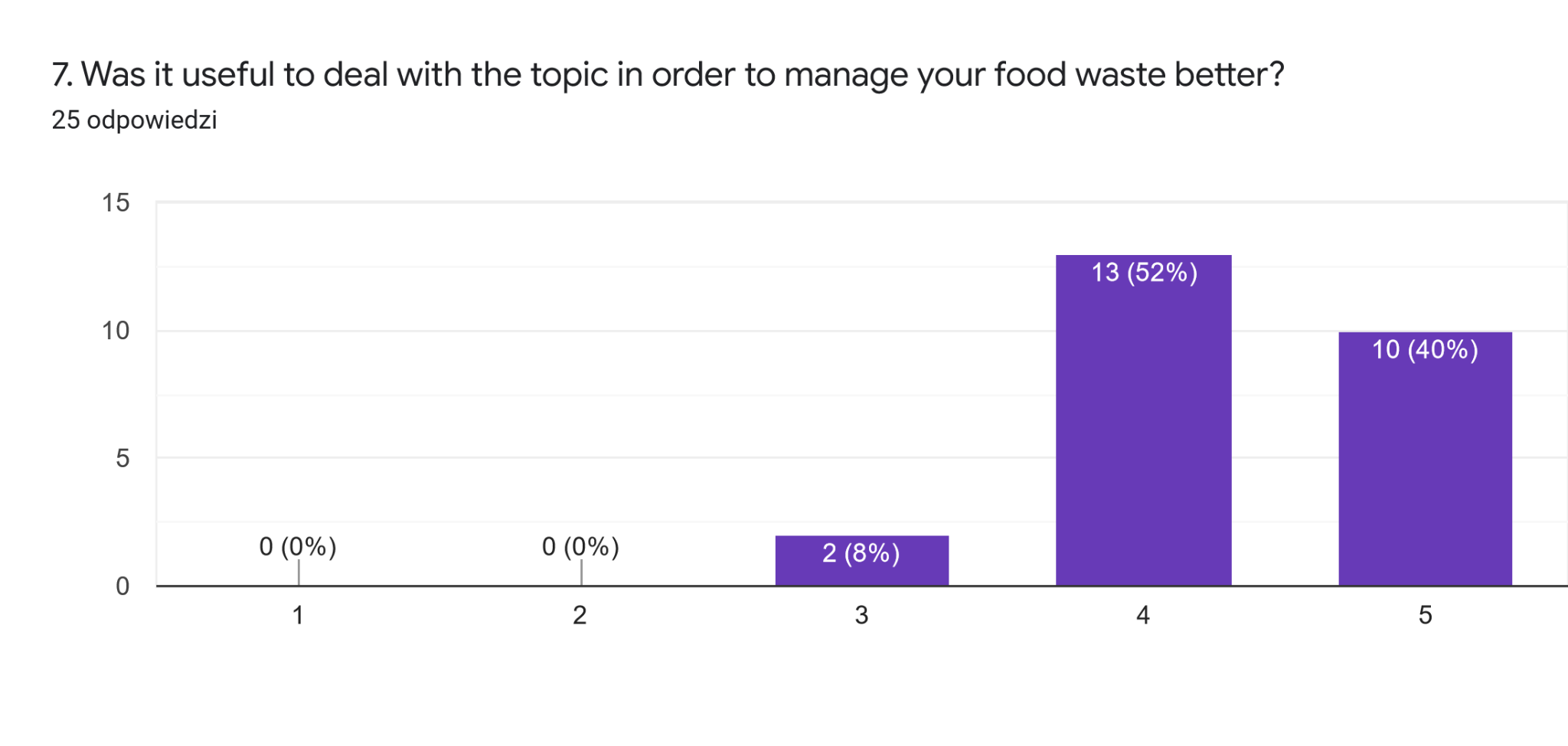 